Countdown Plan Year 13 – 2022: 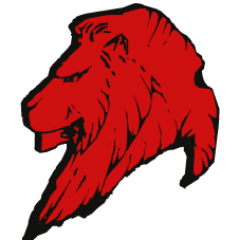 Subject:PoliticsExamination adaptations for this year:Content reduced for Paper 1 (UK) and Paper 2 (US). Content for Paper 3 has been specified but not reduced. The detail can be found here: https://filestore.aqa.org.uk/content/summer-2022/AQA-7152-AI-22.PDFLesson CountdownLesson CountdownLesson CountdownLesson CountdownWeek beginning:Lesson 1: UKLesson 2: Lesson 3: US28/02/22Constitution – Nature and SourcesConservatismThe power of the President07/03/22Parliament - ScrutinyConservatismFederalism/Devolution14/03/22Mock examsMock examsMock exams21/03/22Mock examsMock examsMock exams28/03/22Judiciary – Impact on Govt.LiberalismChecks and Balances and constraints on presidential power04/04/22Democracy – Nature ofLiberalismDirect democracy and the way people vote in the USA11/04/22Easter HolidayEaster HolidayEaster Holiday18/04/22Easter HolidayEaster HolidayEaster Holiday25/04/22Elections – Role of MediaSocialismPressure Groups and their power.02/05/22Pol Parties - FunctionsSocialismCivil Rights and their protection (UK/US)09/05/22Exam SkillNationalismExam Skill 16/05/22Exam SkillNationalismExam Skill